Social Media, Day 1: Facebook*This curriculum contains content from Saint Paul Public Libraries, Project for Pride in Living, and GCFLearnfree.orgFacebook QuickstartWhen people join Facebook, they usually start connecting with friends and family by sending friend requests. Being “Facebook friends” will let you see each other’s updates – if you share pictures from a family vacation, for instance, your Facebook friends can view them and write comments.To search for people you know, you can type their names into the top of the screen and click the magnifying glass to search.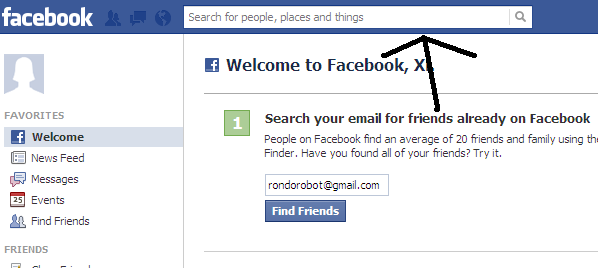 When you find someone that you would like to friend request, click the “Add Friend” button next to their name. They will be sent a friend request and have the option to approve or deny your request.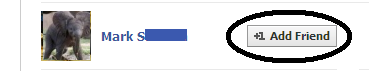 Posting to Your “Timeline” or “Wall”Once you have an account and find friends on facebook, you’re all set to begin messaging, sharing, commenting, joining events, and doing all of the little things that people use Facebook for. But where do you start? If you click directly on your name (underneath the facebook logo) you will be taken to your Timeline page. This is what people will see when they enter in your name. 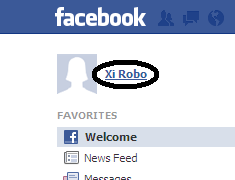 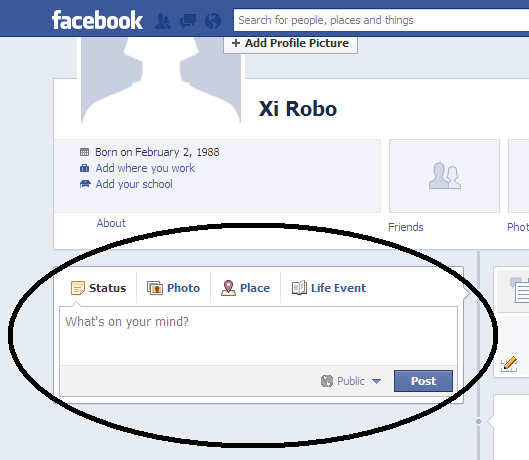 If you would like to add your very first post or public message, click inside of the Status box (right now it will say “What’s on your mind?”), type in a message, and click the blue “Post” button. Objectives Learners will be able to…MaterialsMaterialsComputer skill: create an online accountComputer skill: recognize appropriate items to share on social mediaComputer skill: recognize social media vs. other forms of mediaMake Student CopiesFacebook Quickstart handoutProps, Technology or Other ResourcesPowerPoint: Facebook 101 (linked on curriculum page)ProjectorComputer for every studentUSB DrivesMake Student CopiesFacebook Quickstart handoutProps, Technology or Other ResourcesPowerPoint: Facebook 101 (linked on curriculum page)ProjectorComputer for every studentUSB DrivesLesson PlanLesson PlanVocabularyWarm Up: Social Media Discussion - 15 minutesDescription: Ask the class if anyone has ever heard of social media.  Then ask if anyone knows what it is.  If you receive answers such as Facebook, Twitter, etc., those are all examples of social media, but ask:  what does social media mean?Possible answer: Social Media means the forms of electronic communication through which users create online communities to share information, ideas, personal messages, and other content.PowerPoint Presentation: Facebook 101 – Remainder of classDescription: Guide students through the sections of the PowerPoint listed below, leaving plenty of time for questions and helping students individually.Estimated time per section:Intro - 5 minutesCreating an Account - 40 minutesLayout - 10 minutesBasic Navigation - 25 minutesSafety and Privacy - 15 minutesYou may type in fake information for the fields when creating an account to demonstrate.  Then you may use the teacher facebook in order to demonstrate the other tasks such as adding a friend and posting a status update.The teacher account login is:Username: comp.lit.opendoor@gmail.comPassword: Volunteer12At the end of the PowerPoint presentation, hand out the “Facebook Quickstart” handout as a reference for students to take home.If you have extra time in the class, have students post to classmates’ timelines and like status updates and posts.Warm Up: Social Media Discussion - 15 minutesDescription: Ask the class if anyone has ever heard of social media.  Then ask if anyone knows what it is.  If you receive answers such as Facebook, Twitter, etc., those are all examples of social media, but ask:  what does social media mean?Possible answer: Social Media means the forms of electronic communication through which users create online communities to share information, ideas, personal messages, and other content.PowerPoint Presentation: Facebook 101 – Remainder of classDescription: Guide students through the sections of the PowerPoint listed below, leaving plenty of time for questions and helping students individually.Estimated time per section:Intro - 5 minutesCreating an Account - 40 minutesLayout - 10 minutesBasic Navigation - 25 minutesSafety and Privacy - 15 minutesYou may type in fake information for the fields when creating an account to demonstrate.  Then you may use the teacher facebook in order to demonstrate the other tasks such as adding a friend and posting a status update.The teacher account login is:Username: comp.lit.opendoor@gmail.comPassword: Volunteer12At the end of the PowerPoint presentation, hand out the “Facebook Quickstart” handout as a reference for students to take home.If you have extra time in the class, have students post to classmates’ timelines and like status updates and posts.Social MediaSocial NetworkingCaptchaNewsfeedTimelineLikePostCommentAdd FriendStatus Update